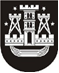 KLAIPĖDOS MIESTO SAVIVALDYBĖS TARYBASPRENDIMASDĖL KLAIPĖDOS MIESTO SAVIVALDYBĖS TARYBOS KOMITETŲ SUDARYMO IR JŲ NARIŲ SKAIČIAUS NUSTATYMO2019 m. gegužės 3 d. Nr. T2-119KlaipėdaVadovaudamasi Lietuvos Respublikos vietos savivaldos įstatymo 14 straipsnio 2 dalimi ir 16 straipsnio 2 dalies 6 punktu, Klaipėdos miesto savivaldybės taryba nusprendžia:1. Sudaryti šiuos Klaipėdos miesto savivaldybės tarybos komitetus ir nustatyti jų narių skaičių:1.1. Finansų ir ekonomikos komitetas, 7 nariai;1.2. Miesto plėtros ir strateginio planavimo komitetas, 7 nariai;1.3. Miesto ūkio ir aplinkosaugos komitetas, 7 nariai;1.4. Sveikatos ir socialinių reikalų komitetas, 7 nariai;1.5. Kultūros, švietimo ir sporto komitetas, 7 nariai.2. Pripažinti netekusiu galios Klaipėdos miesto savivaldybės tarybos 2015 m. gegužės 7 d. sprendimą Nr. T2-84 „Dėl Klaipėdos miesto savivaldybės tarybos komitetų sudarymo ir jų narių skaičiaus nustatymo“.Savivaldybės merasVytautas Grubliauskas